Реквізити навчальної дисципліни Програма навчальної дисципліниОпис навчальної дисципліни, її мета, предмет вивчання та результати навчанняОпис кредитного модуля «Комп’ютерна логіка. Частина 1. Комп’ютерна логіка» є першою складовою частиною дисципліни «Комп’ютерна логіка». Вивчення даної дисципліни в цілому та кредитного модулю дозволяє сформувати у здобувачів освіти компетенції, необхідні для розв’язання практичних задач професійної діяльності, пов’язаної із розробленням та аналізом цифрових схем у заданому елементному базису на основі сучасної мікроелектронної технології із застосуванням автоматизованих робочих місць (АРМ) проектування апаратних засобів комп’ютерних систем різного призначення. Вивчення даної дисципліни дозволить здобувачам набути важливих компетенцій в плані використанню нових підходів проектування високоефективних апаратних засобів комп’ютерних систем, а також освоїти нові технології їх побудови, в тому числі, на базі програмованих логічних інтегральних схем (ПЛІС). Метою вивчення кредитного модулю «Комп’ютерна логіка. Частина 1. Комп’ютерна логіка»  є формування у здобувачів освіти здатності самостійно розроблювати комбінаційні схеми та цифрові автомати з пам’яттю для  комп’ютерних систем різного призначення, виконувати аналіз їх характеристик, а також використовувати для цього сучасні інтерактивні автоматизовані системи проектування цифрових систем.Предметом дисципліни та кредитного модулю є математичні, алгоритмічні та апаратні методи і засоби забезпечення процесів синтезу цифрових схем в різних елементних базисах.В результаті  вивчення програмної компоненти студент повинен отримати наступне.Знання:тенденції розвитку науки и техніки в галузі комп`ютерної інженерії;взаємозв’язок розділів дисципліни; зв'язок з іншими дисциплінами;основні терміни i визначення;основнi положення теорiї перемикальних  функцiй;різні алгебри логіки (Буля, Пірса, Шефера, Жегалкіна)основнi положення теорiї цифрових автоматів з пам’яттю;основнi методи синтезу схем у різних елементних базисах;основнi методи аналiзу цифрових схем;принципи побудови типових схем обчислювальної технiки.методи порівняльного аналізу технічних рішень;методи пошуку оптимальних рiшень.Уміння:представляти перемикальні функцiї у канонiчних формах рiзних алгебр;проводити мiнiмiзацiю перемикальних функцiй;отримувати операторні форми перемикальних функцій для рiзних елементних базисів;розробляти комбiнацiйнi схеми, оцінювати їх характеристики;розробляти алгоритми функціонування автоматів з пам'яттю, робити їх формалiзований опис;виконувати абстрактний синтез автоматів;виконувати структурний синтез синхронних та асинхронних автоматiв;моделювати роботу операційних автоматів;визначати складність апаратної реалізації та час виконання операцій.Досвід:формулювати практичні задачі  у  термінах алгебри перемикальних функцiй, абстрактної та структурної теорії цифрових автоматів; вибирати рацiональнi методи їх розв'язку;коректно ставити завдання, давати порівняльну характеристику рiзних варiантiв рішень на етапах проектування цифрових схем;вiдстоювати прийняте технiчне рiшення у професiйнiй дискусiї;проводити об'іктивний аналiз ефективностi прийнятих технiчних рiшень;застосовувати способи уникнення збоїв в цифрових схемах;використовувати для побудови цифрових систем великих інтегральних схем (ВIС), в тому числі, що програмуються.Дисципліна «Компютерна логіка” забезпечує наступні компетентності і програмні результати освітньо-практичної програми першого (бакалаврського) рівня вищої освіти (ОПП): ФК5, ФК10, ФК11, ФК12, ФК14, ПРН3, ПРН7, ПРН13, ПРН16, ПРН15, ПРН22. Пререквізити та постреквізити дисципліни (місце в структурно-логічній схемі навчання за відповідною освітньою програмою)Дисципліна «Комп’ютерна логіка» починає вивчатися студентами на першому курсі в осіннім семестрі, тобто не базується на попередніх дисциплінах, що читається в університеті. Необхідна початкова інформація викладається на лекційних заняттях. Студенти можуть скористатися консультаціями викладачів, а також самостійно ознайомитись з матеріалом, що пропонується у рекомендованій літературі.Дисципліна «Комп’ютерна логіка» дозволяє більш продуктивно оволодіти знаннями та вміннями дисциплін, що викладаються після даної дисципліни: ЗО14 «Комп’ютерна електроніка», ЗО10 “Дискретна математика”, ПО6 “Архітектура комп’ютерів”, ПО11 “Комп’ютерні системи”, ПО13 “Алгоритми та методи обчислень”.  Зміст кредитного модулю Розділ 1. Вступ.Тема 1.1. Основні положення комп’ютерної логіки.Роздiл 2. Перемикальні функцiї.Тема 2.1. Алгебри перемикальних функцій.Тема 2.2. Мінімізація перемикальних функцій.Тема 2.3. Декомпозиція  перемикальні функцiї. Література.Роздiл 3. Абстрактнi цифровi автомати.Тема 3.1. Теорія абстрактних автоматів.Тема 3.2. Синтез автоматiв на абстрактному рiвнi.Роздiл 4.  Проектування логічних схем у заданому елементному базисі.Тема 4.1. Основні завдання проектування. Тема 4.2. Побудова логічних схем.Роздiл 5. Проектування цифрових автоматiв з пам'яттю. Тема 5.1. Синтез автоматів методом декомпозиції тригерів. Література.Тема 5.2. Синтез автоматів із застосуванням часових функцій.Роздiл 6. Типовi схемi ОТ.Тема 6.1. Типові комбінаційні схемиТема 6.2. Типові схеми з пам’яттю. Програмовані мікросхеми.Навчальні матеріали та ресурсиБазові:1. Жабін В.І. Прикладна теорія цифрових автоматів: Навч. Посібник / В.І.Жабін, І.А.Жуков, І.А.Клименко, В.В.Ткаченко. – К.: Вид-во НАУ, 2009. – 364 с. (Гриф МОН України), https://www.twirpx.com/file/590265/;  https://campus.kpi.ua/tutor/index.php?mode=mob&show&file=fkdxxqvhrvxobmrvpahp.2. Комп’ютерна логіка: Практикум [Електронний ресурс] : навч. посіб. для студ. спеціальності 123  «Комп’ютерні системи та мережі», спеціалізацій «Комп’ютерні системи та мережі» та «Технології програмування для комп’ютерних систем та мереж» / В. І. Жабін, І. А. Клименко, В. В. Ткаченко; КПІ ім. Ігоря Сікорського. – Електронні текстові данні. – Київ : КПІ ім. Ігоря Сікорського, 2019. – 97с. (Гриф надано Методичною радою КПІ ім. Ігоря Сікорського,  протокол № 3 від 15.11.2018 р.). https://ela.kpi.ua/handle/123456789/29526. 3. Жабін В.І. Цифрові автомати. Практикум / В.І.Жабін, В.В.Ткаченко. – К.: ВЕК+, 2004.– 160 с.4. Матвієнко М.П. Комп’ютерна логіка. Навчальний посібник / М.П.Матвієнко. – Київ: Видавництво Ліра–К, 2012. – 288 с.5. Комп'ютерна логіка. Частина 1. Комп'ютерна логіка. Методичні вказівки до виконання лабораторних робіт для здобувачів ступеня бакалавра за освітньою програмою  «Комп’ютерні системи та мережі»  спеціальності 123 Комп’ютерна інженерія денної та заочної форми навчання / Уклад.: В.І.Жабін, О.А.Верба. – Електронні текстові дані. – НТУУ «КПІ імені Ігоря Сікорського», 2022. – 79 с. (Погоджено Методичною радою ФІОТ, протокол № 10 від 09.06.2022 р.). http://comsys.kpi.ua.Додаткові:6. Лупенко С.А. Комп’ютерна логіка. Навчальний посібник для ВНЗ / С.А.Лупенко, В.В.Пасічник, Є.В.Тиш. – Вид. «Магнолія», 2017.– 354 с.7. Борисенко О.А. Дискретна математика. Підручник / О.А.Борисенко.– Суми: Університетська книга, 2018. – 255 с.Інформаційні ресурси:8. Синтез комбінаційних схем. https://studfile.net/preview/6442133/page:2/.9. Комп’ютерна  логіка.  https://msn.khnu.km.ua/course/view.php?id=3565.  10. Засоби моделювання цифрових  пристроїв. ttps://www.twirpx.com/file/745561/ .Обладнання, що необхідне для проведення занять Лекційні заняття проводяться в аудиторії, яка  обладнано проектором,  лабораторні заняття – в комп’ютерній лабораторії. Навчальний контент Методика опанування навчальної дисципліни (освітнього компонента) (Очна форма)Структура кредитного модуляМетодика опанування навчальної дисципліни (освітнього компонента) (Заочна форма)Лекційні заняття (Очна форма)Лекційні заняття (Заочна форма)Лабораторні заняття (Очна форма)      Мета лабораторних робіт – придбання вмінь та навиків застосування на практиці логічних методів аналізу i синтезу цифрових схем. Лабораторні заняття можуть бути виконанi як на спецiально створених лабораторних макетах (стендах), так саме i з використованням моделюючих систем на комп’ютерах. Лабораторні заняття (Заочна форма)Самостійна робота студентів (Очна форма)Самостійна робота передбачає: підготовку до лекцій; підготовку до лабораторних занять; підготовку до заліку.     Самостійна робота студентів (Заочна форма)Політика та контрольПолітика навчальної дисципліни (освітнього компонента)Під час  занять з навчальної дисципліни «Компютерна логіка» студенти повинні дотримуватись певних дисциплінарних правил: забороняється запізнюватись на заняття;при вході викладача в аудиторію студенти на знак привітання встають;не допускаються сторонні розмови або інший шум, що заважає проведенню занять;виходити з аудиторії під час заняття допускається лише з дозволу викладача.не допускається користування мобільними телефонами та іншими технічними засобами без дозволу викладача. Види контролю та рейтингова система оцінювання результатів навчання (РСО)8.1. Види контролю з навчальної дисципліни включають:     	Лабораторні роботи:Заплановано самостійне виконання   п’яти лабораторних робіт . Теми лабораторних робіт узгоджені у часі та за змістом з темами лекцій.   	  Поточний контроль:Передбачено проведення колоквіуму до кожної лабораторної роботи.  Семестровий рейтинг студента з кредитного модуля розраховується, виходячи із 100-бальної шкали. Рейтинг складається з балів, що студент отримує за виконання 5 лабораторних робіт RЛ .    	 8.2. Семестровий рейтинг складається з балів, що студент отримує за виконання 5 лабораторних робіт. Максимальна кількість балів за кожну лабораторну роботу - 20.     Бали нараховуються за:     - своєчасність підготовки протоколу до лабораторного заняття,   повноту виконання теоретичного завдання: 0-2 балів;     - письмовий колоквіум за тематикою лабораторної роботи для допуску до практичної частини роботи:  0-6 балів;     - коректність функціювання розроблених моделей на програмному емуляторі (комплексі програм для від лагодження моделей): 0-7 балів,     - захист одержаних в роботі результатів, відповіді на теоретичні запитання викладача, повнота оформлення протоколу роботи: 0-5 балів.Разом за лабораторні роботи максимальна кількість балів дорівнює 100 балів (20 балів × 5 лаб. робіт = 100 балів). 	 8.3. Розрахунок розміру шкали (Rс) рейтингу.     Сума вагових балів контрольних заходів протягом семестру складає: R= RС, де RС – сума вагових балів контрольних заходів протягом семестру, що дорівнює 100 балів.  8.4. Календарна атестація студентів (на 8 та 14 тижнях семестрів) з дисципліни проводиться за значенням поточного рейтингу студента на час атестації. Якщо значення цього рейтингу не менше 50 % від максимально можливого на час атестації, студент вважається задовільно атестованим. В іншому випадку в атестаційній відомості виставляється «незадовільно».  8.5. Необхідною умовою одержання заліку студентом є виконання і захист всіх лабораторних робіт з сумою балів не менше 60. В іншому разі студент повинен виконати залікову контрольну роботу.   Студенти, які не мають академічної заборгованості, можуть також підвищити оцінку виконанням залікової контрольної роботи. При виконанні контрольної роботи семестровий рейтинг студента (Rс) обнулюється. У відомість заноситься оцінка за результатами складання залікової контрольної роботи.      Білет складається з 4 теоретичних та  практичного запитання  за тематикою лекцій та лабораторних робіт, що виконувались в семестрі. Кожне запитання оцінюється від 0  до 25 балів.      Критерії оцінювання кожного запитання за чотирма рівнями:- правильна та змістовна відповідь – 23-25 балів; - правильна відповідь, неповні пояснення – 19-22 балів; - відповідь містить помилки – 15-18 балів;- немає відповіді або відповідь невірна – 0 балів.   Максимальна оцінка за контрольну роботу складає 100 балів.             8.6. З урахуванням одержаної суми балів кінцева оцінка визначається наступною таблицею.Табл.1. Визначення оцінки за університетською шкалою Додаткова інформація з дисципліни (освітнього компонента)Перелік тем та питань для різних видів контролю та самоконтролюПредставлення інформації у цифрових ЕОМ. Способи завдання перемикальних функцій. Проблема функціональної повноти систем  функцій. Алгебри перемикальних  функцій.  Аналітичне подання функцій у різних алгебрах. Загальні питання мiнiмiзацiї булевих функцій.  Метод Квайна.  Метод Квайна - Мак-Класки. Метод Блейка-Порецького. Метод дiаграм Вейча (карт Карно). Мiнiмiзацiя булевих функцiй в алгебрах Пірса і Шефера . Мiнiмiзацiя кон'юнктивних форм. Метод Нельсона. Метод Петрика. Мiнiмiзацiя частково визначених функцiй. Мiнiмiзацiя систем перемикальних функцій.  Операторонi форми перемикальних  функцiй.  Канонічне подання функцій в алгебрі Жегалкіна.Чи виконується мінімізація функцій в алгебрі Жегалкіна.Методи декомпозиції функцій. Проста роздільна декомпозиція. Декомпозиція за Шеноном. Способи задання абстрактних автоматiв. Способи задання структурних автоматiв. Автомат Мiлi, автомат Мура. Еквівалентні перетворення автоматів. Поняття декомпозицiї абстрактних автоматiв. Мінімізація абстрактних автоматів. Побудова графів та таблиць еквівалентних автоматів. Врахування елементного базису при проектуванні схем. Знаходження операторних форм. Ризок збою в логічних схемах, методи його усунення. Методи структурного синтезу сiнхронних автоматiв з пам'яттю із застосуванням елементарних автоматів. Методи структурного синтезу сiнхронних автоматiв з пам'яттю із застосуванням теорії часових функцій. Рiзновиди типових комбiнацфйних схем, їх особливостi. Шифратори, дешифратори, мультиплексори, демультиплексори, суматори.  Побудова комбiнацiйних схем на базi типових вузлiв. Різновиди ВIС, що програмуються.Форми подання систем функцій для реалізації на ПЛМ. Проектування комбiнацiйних схем з використанням ВIС, що програмуються. Напрямки розвитку теорії та технології побудови схем цифрової техніки.Принцип побудови типових схем з пам'яттю. Тригери, регiстри, лiчильники, їх використання у схемах ОТ.Визначення основних параметрів логічних схемМетодичні рекомендації для підготовки та проведення лабораторних робітВиконання лабораторних робіт дозволяє розширити і закріпити теоретичні знання з дисципліни, опанувати навички проектування і дослідження цифрових схем. Кожній лабораторній роботі повинна передувати самостійна підготовка студентів, в процесі якої вони докладно вивчають опис практичної роботи, відповідні розділи конспекту лекцій та літературні джерела. В процесі підготовки складається звіт про практичну роботу, в якому повинні бути відображені всі пункти теоретичного завдання, а також заготовлені для виконання експериментальної частини практичної роботи таблиці, алгоритми, схеми і таке інше. Перед початком лабораторної роботи результати підготовки перевіряються викладачем. Під час такої перевірки студент повинен представити заготовлений звіт і відповісти на контрольні питання. Перед початком наступного заняття в лабораторії студент представляє викладачеві цілком оформлений звіт за попередньою роботою. Звіт повинен містити короткі теоретичні відомості, необхідні для виконання завдання, відповіді на контрольні питання, схеми, формули, алгоритми, таблиці, діаграми, графіки, програмний код, звіти компілятора отримані при виконанні завдання та в процесі моделювання та експериментального дослідження розроблених пристроїв, а також висновки. Залік за виконання роботи студент одержує після співбесіди за тематикою виконаної роботи.Робочу програму навчальної дисципліни (силабус):Складено  д.т.н, професор, Жабін Валерій Іванович; к.т.н., доцент Верба Олександр Андрійович.  Ухвалено кафедрою  обчислювальної техніки (протокол № 13  від   10.05.2023 р.).Погоджено методичною комісією ФІОТ  (протокол №  11  від  30.06.2023 р.).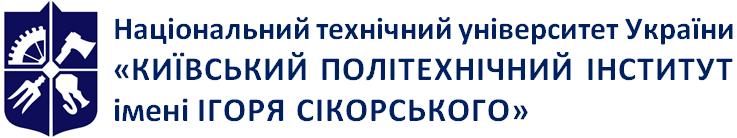 Емблема 
кафедри (за наявності)Кафедра обчислювальної технікиКомп’ютерна логіка. Частина 1.Комп’ютерна логікаРобоча програма кредитного модуля (Силабус)Комп’ютерна логіка. Частина 1.Комп’ютерна логікаРобоча програма кредитного модуля (Силабус)Комп’ютерна логіка. Частина 1.Комп’ютерна логікаРобоча програма кредитного модуля (Силабус)Рівень вищої освітиПерший (бакалаврський) Галузь знань12 Інформаційні технологіїСпеціальність123  Комп’ютерна  інженеріяОсвітня програмаКомп'ютерні системи та мережіСтатус дисципліниНормативнаФорма навчанняОчна (денна)/ЗаочнаРік підготовки, семестр1 курс, осінній семестрОбсяг дисципліни5  кредитів, 150 годин  Семестровий контроль/ контрольні заходиЗалік, календарний контрольРозклад занятьЗгідно розкладу на осінній семестр поточного навчального року за адресою rozklad.kpi.uaМова викладанняУкраїнськаІнформація про 
керівника курсу / викладачівЛекції: д.т.н, професор Жабін Валерій Іванович, viz.kpi@gmail.comЛабораторні: к.т.н., доцент Верба Олександр Андрійович, olverba@gmail.comРозміщення курсуЛекційний матеріал: https://bbb.comsys.kpi.ua/b/Найменування розділів, темКількість годинКількість годинКількість годинКількість годинКількість годинКількість годинНайменування розділів, темВсього У тому числіУ тому числіУ тому числіУ тому числіУ тому числіНайменування розділів, темВсього Лек.Практ.Практ.Лаб.СРССеместр 1Семестр 1Семестр 1Семестр 1Семестр 1Семестр 1Семестр 1Роздiл 1. Вступ.624Тема 1.1. Основні положення.624Роздiл 2. Перемикальні функцiї.40148818Тема 2.1. Алгебри перемикальних функцій.1248Тема 2.2. Мінімізація перемикальних функцій.166446Тема 2.3. Декомпозиція  перемикальних функцій. Приклади синтезу схем. 124444Роздiл 3. Абстрактнi цифровi автомати.18612Тема 3.1. Теорія абстрактних автоматів.1046Тема 3.2. Синтез автоматiв на абстрактному рiвнi.826Роздiл 4.  Проектування логічних схем у заданому елементному базисі.1842212Тема 4.1. Основні етапи проектування. 624Тема 4.2. Побудова логічних схем.122228Роздiл 5. Проектування цифрових автоматiв з пам'яттю. 2648814Тема 5.1. Синтез автоматів методом декомпозиції тригерів.122446Тема 5.2. Синтез автоматів із застосуванням часових функцій.142448Роздiл 6. Типовi схемi ОТ.22616Тема 6.1. Типові логічні схеми1248Тема 6.2. Типові схеми з пам’яттю. 1028Підготовка до заліку2020Ітого в семестрі15036-1818 96Найменування розділів, темКількість годинКількість годинКількість годинКількість годинКількість годинКількість годинНайменування розділів, темВсього У тому числіУ тому числіУ тому числіУ тому числіУ тому числіНайменування розділів, темВсього Лек.Практ.Практ.Лаб.СРССеместр 1Семестр 1Семестр 1Семестр 1Семестр 1Семестр 1Семестр 1Роздiл 1. Вступ.10,50,510Тема 1.1. Основні положення.10,50,510Роздiл 2. Перемикальні функцiї.431,51,51,540Тема 2.1. Алгебри перемикальних функцій.160,50,50,515Тема 2.2. Мінімізація перемикальних функцій.16,50,51115Тема 2.3. Декомпозиція  перемикальних функцій. Приклади синтезу схем. 10,50,510Роздiл 3. Абстрактнi цифровi автомати.21120Тема 3.1. Теорія абстрактних автоматів.10,50,510Тема 3.2. Синтез автоматiв на абстрактному рiвнi.10,50,510Роздiл 4.  Проектування логічних схем у заданому елементному базисі.2711125Тема 4.1. Основні етапи проектування. 10,50,510Тема 4.2. Побудова логічних схем.16,50,51115Роздiл 5. Проектування цифрових автоматiв з пам'яттю. 27,511,51,525Тема 5.1. Синтез автоматів методом декомпозиції тригерів.16,50,51115Тема 5.2. Синтез автоматів із застосуванням часових функцій.110,50,50,510Роздiл 6. Типовi схемi ОТ.21120Тема 6.1. Типові логічні схеми10,50,510Тема 6.2. Типові схеми з пам’яттю. 10,50,510Ітого в семестрі1506-44 140№ з/пНазва теми лекції та перелік основних питань 
(перелік дидактичних засобів, посилання на літературу та завдання на СРС)1Роздiл 1. Вступ.Тема 1.1. Основні положення комп’ютерної логіки.Лекція 1. Огляд розвитку теорiї та прикладних питань використання цифрових автоматiв. Предмет i значення дисциплiни "Комп'ютерна логiка" (КЛ) у рiшеннi сучасних задач обчислювальної технiки. Задачi курсу. Мiсце курсу у розвитку сучасних  апаратних  i програмних  засобiв обчислювальної техніки (ОТ). Представлення інформації у цифрових ЕОМ.  Завдання на СРС: нетрадиційне представлення інформації у цифрових ЕОМ. Література [1, розділ А1-1.1].2Роздiл 2. Перемикальні функцiї.Тема 2.1. Алгебри перемикальних функцій.Лекція 2. Основнi поняття та визначення. Способи завдання перемикальних функцiй. Проблема функціональної повноти систем функцiй. Завдання на СРС: приклади функціонально повних систем. Література [1, розділ А1-1.2, А1-1.10; 4, розділ 2, с. 31-46 ].  3Лекція 3.  Алгебри перемикальних  функцій.  Аналiтичне подання функцiй у рiзних алгебрах. Завдання на СРС: графічне подання функцій. Література [1, розділ А1-1.3 - А1-1.9; 4, розділ 3, с.61-64].4Тема 2.2. Мінімізація перемикальних функцій.Лекція 4.  Загальні питання мiнiмiзацiї булевих функцій.  Метод Квайна.  Метод Квайна - Мак-Класки. Завдання на СРС: абсолютно мінімальні форми функцій. Література [1, розділ А1-2.1 – А1-2.3; 2, розділ 3; 3. Розділ 4; 4, розділ 6].5Лекція 5.  Метод Блейка-Порецького. Метод дiаграм Вейча (карт Карно). Завдання на СРС: перехід від ДНФ загального виду до ДДНФ. Література [1, розділ А1-2.6; 3, розділ 3; 4, розділ 6, с.101-121]. 6Лекція 6. Мiнiмiзацiя систем булевих функцiй. Мiнiмiзацiя кон'юнктивних форм. Метод Нельсона. Метод Петрика. Мiнiмiзацiя частково визначених функцiй. Завдання на СРС: аналіз методів для машинної мінімізації. Література [1, розділ А1-2.6, А1-2.7; 2, розділ 3].  № з/пНазва теми лекції та перелік основних питань 
(перелік дидактичних засобів, посилання на літературу та завдання на СРС)7Лекція 7. Мiнiмiзацiя систем частково визначених перемикальних функцій.  Операторонi форми перемикальних  функцiй.  Завдання на СРС: врахування елементного базису при формуванні операторних форм. Література [1, розділ А1-2.8; 2, розділ 1, с. 11-15, розділ 2-3, с. 31-47; 3, розділ 4, с. 32-39-].8Тема 2.3. Декомпозиція  перемикальних функцй.Лекція 8. Методи декомпозиції функцій. Проста роздільна декомпозиція. Декомпозиція за Шеноном. Приклади синтезу схем з використанням декомпозиції функцій. Завдання на СРС: многозначні логічні функції. Література [1, розділ А1-2.10;].9Роздiл 3. Абстрактнi цифровi автомати.Тема 3.1. Теорія абстрактних автоматів.Лекція 9. Основнi поняття та визначення.  Способи завдання абстрактних автоматiв. Завдання на СРС: приклади використання автоматів в технічних системах. Література [1, розділ А1-3.1 – А1-3.2; 3, розділ 10-11, с. 87-108; 4, розділ 8, с.139-142].10Лекція 10. Автомат Мiлi, автомат Мура. Еквівалентні перетворення автоматів. Поняття декомпозицiї абстрактних автоматiв. Завдання на СРС: типи елементарних автоматів (тригерів). Література [1, А1-3.1; 4, розділ 8, с. 143-150].11Тема 3.2. Синтез автоматiв на абстрактному рiвнi.Лекція 11. Мінімізація абстрактних автоматів. Побудова графів та таблиць еквівалентних автоматів. Завдання на СРС: побудова графів переходів тригерів. Література [1, розділ А1-3.1 – А1-3.2].12Роздiл 4.  Проектування логічних схем у заданому елементному базисі.Тема 4.1. Основні етапи проектування. Лекція 12. Врахування елементного базису при проектуванні схем. Знаходження операторних форм. Завдання на СРС: властивість асоціативності в різних функціональних базисах. Література [1, розділ А1-1.9].13Тема 4.2. Побудова логічних схем.Лекція 13.  Врахування коефiцiентiв об'єднання по входу i виходу елементiв. Ризок збою в логічних схемах, методи його усунення. Завдання на СРС: фільтри для усунення короткочасних сигналів. Література [1, розділ А1-2.11].№ з/пНазва теми лекції та перелік основних питань 
(перелік дидактичних засобів, посилання на літературу та завдання на СРС)14Роздiл 5. Проектування цифрових автоматiв з пам'яттю. Тема 5.1. Структурний синтез автоматів методом композиції тригерів. Лекція 14. Методи структурного синтезу сiнхронних автоматiв з пам'яттю із застосуванням елементарних автоматів. Кодування станiв. Вибiр елементної бази. Побудова систем функцiй збудження пам'ятi та виходiв автомата. Завдання на СРС: вплив способів кодування станів на ризик збою в автоматах. Література [1, розділ А1-3.3 – А1-34]. 15Тема 5.2. Структурний синтез автоматів із застосуванням часових функцій.Лекція 15.  Особливості синтезу автоматiв із застосуванням методу часових функцій. Аналіз логічних схем різних типів. Завдання на СРС: забезпечення тривалості вихідних сигналів автомата. Література [1, розділ А1-3.5; 2, розділ 6, с. 68-76].16Роздiл 6. Типові схеми цифрової техніки.Тема 6.1. Типові комбінаційні схемиЛекція 16. Рiзновиди типових комбінаційних схем, їх особливості. Шифратори, дешифратори, мультиплексори, демультиплексори, суматори, побудова комбiнацiйних схем на базi типових вузлiв. Завдання на СРС: методи прискорення переносів в суматорах. Література [1, розділ А1-4.1 – А1-4.5]. 17Лекція 17. Різновиди ВIС, що програмуються. Проектування комбiнацiйних схем з використанням ВIС, що програмуються. Напрямки розвитку теорії та технології побудови схем цифрової техніки. Завдання на СРС: різновиди та характеристики ВІС без пам’яті. Література [1, розділ А1-4.6;].18Тема 6.2. Типові схеми з пам’яттю.Лекція 18. Принцип побудови типових схем з пам'яттю. Тригери, регiстри, лiчильники, їх використання у схемах обчислювальної техніки. Завдання на СРС: різновиди та характеристики ВІС з пам’яттю. Література [1, розділ  А1-4.7 – А1-4.9; 3, розділ 7, розділ 8].№ з/пНазва теми лекції та перелік основних питань 
(перелік дидактичних засобів, посилання на літературу та завдання на СРС)1Роздiл 1. Вступ.Тема 1.1. Основні положення комп’ютерної логіки.Лекція 1. Огляд розвитку теорiї та прикладних питань використання цифрових автоматiв. Предмет i значення дисциплiни "Комп'ютерна логiка" (КЛ) у рiшеннi сучасних задач обчислювальної технiки. Задачi курсу. Мiсце курсу у розвитку сучасних  апаратних  i програмних  засобiв обчислювальної техніки (ОТ). Представлення інформації у цифрових ЕОМ.  Завдання на СРС: нетрадиційне представлення інформації у цифрових ЕОМ. Література [1, розділ А1-1.1].1Роздiл 2. Перемикальні функцiї.Тема 2.1. Алгебри перемикальних функцій. Основнi поняття та визначення. Способи завдання перемикальних функцiй. Проблема функціональної повноти систем функцiй. Завдання на СРС: приклади функціонально повних систем. Література [1, розділ А1-1.2, А1-1.10; 4, розділ 2, с. 31-46 ].  1  Алгебри перемикальних  функцій.  Аналiтичне подання функцiй у рiзних алгебрах. Завдання на СРС: графічне подання функцій. Література [1, розділ А1-1.3 - А1-1.9; 4, розділ 3, с.61-64].2Тема 2.2. Мінімізація перемикальних функцій.Лекція 2.  Загальні питання мiнiмiзацiї булевих функцій.  Метод Квайна.  Метод Квайна - Мак-Класки. Завдання на СРС: абсолютно мінімальні форми функцій. Література [1, розділ А1-2.1 – А1-2.3; 2, розділ3, розділ 3; 3. Розділ 4; 4, розділ 6].2 Метод Блейка-Порецького. Метод дiаграм Вейча (карт Карно). Завдання на СРС: перехід від ДНФ загального виду до ДДНФ. Література [1, розділ А1-2.6; 3, розділ 3; 4, розділ 6, с.101-121]. 2Мiнiмiзацiя систем булевих функцiй. Мiнiмiзацiя кон'юнктивних форм. Метод Нельсона. Метод Петрика. Мiнiмiзацiя частково визначених функцiй. Завдання на СРС: аналіз методів для машинної мінімізації. Література [1, розділ А1-2.6, А1-2.7; 2, розділ 3].№ з/пНазва теми лекції та перелік основних питань 
(перелік дидактичних засобів, посилання на літературу та завдання на СРС)Мiнiмiзацiя систем частково визначених перемикальних функцій.  Операторонi форми перемикальних  функцiй.  Завдання на СРС: врахування елементного базису при формуванні операторних форм. Література [1, розділ А1-2.8; 2, розділ 1, с. 11-15, розділ 2-3, с. 31-47; 3, розділ 4, с. 32-39-].Тема 2.3. Декомпозиція  перемикальних функцй. Методи декомпозиції функцій. Проста роздільна декомпозиція. Декомпозиція за Шеноном. Приклади синтезу схем з використанням декомпозиції функцій. Завдання на СРС: многозначні логічні функції. Література [1, розділ А1-2.10;].3Роздiл 3. Абстрактнi цифровi автомати.Тема 3.1. Теорія абстрактних автоматів.Лекція 3. Основнi поняття та визначення.  Способи завдання абстрактних автоматiв. Завдання на СРС: приклади використання автоматів в технічних системах. Література [1, розділ А1-3.1 – А1-3.2; 3, розділ 10-11, с. 87-108; 4, розділ 8, с.139-142].3Автомат Мiлi, автомат Мура. Еквівалентні перетворення автоматів. Поняття декомпозицiї абстрактних автоматiв. Завдання на СРС: типи елементарних автоматів (тригерів). Література [1, А1-3.1; 4, розділ 8, с. 143-150].3Тема 3.2. Синтез автоматiв на абстрактному рiвнi.Мінімізація абстрактних автоматів. Побудова графів та таблиць еквівалентних автоматів. Завдання на СРС: побудова графів переходів тригерів. Література [1, розділ А1-3.1 – А1-3.2].4Роздiл 4.  Проектування логічних схем у заданому елементному базисі.Тема 4.1. Основні етапи проектування. Лекція 4. Врахування елементного базису при проектуванні схем. Знаходження операторних форм. Завдання на СРС: властивість асоціативності в різних функціональних базисах. Література [1, розділ А1-1.9].4Тема 4.2. Побудова логічних схем.Врахування коефiцiентiв об'єднання по входу i виходу елементiв. Ризок збою в логічних схемах, методи його усунення. Завдання на СРС: фільтри для усунення короткочасних сигналів. Література [1, розділ А1-2.11].№ з/пНазва теми лекції та перелік основних питань 
(перелік дидактичних засобів, посилання на літературу та завдання на СРС)5Роздiл 5. Проектування цифрових автоматiв з пам'яттю. Тема 5.1. Структурний синтез автоматів методом композиції тригерів. Лекція 5. Методи структурного синтезу сiнхронних автоматiв з пам'яттю із застосуванням елементарних автоматів. Кодування станiв. Вибiр елементної бази. Побудова систем функцiй збудження пам'ятi та виходiв автомата. Завдання на СРС: вплив способів кодування станів на ризик збою в автоматах. Література [1, розділ А1-3.3 – А1-34]. 5Тема 5.2. Структурний синтез автоматів із застосуванням часових функцій.Особливості синтезу автоматiв із застосуванням методу часових функцій. Аналіз логічних схем різних типів. Завдання на СРС: забезпечення тривалості вихідних сигналів автомата. Література [1, розділ А1-3.5; 2, розділ 6, с. 68-76].6Роздiл 6. Типові схеми цифрової техніки.Тема 6.1. Типові комбінаційні схемиЛекція 16. Рiзновиди типових комбінаційних схем, їх особливості. Шифратори, дешифратори, мультиплексори, демультиплексори, суматори, побудова комбiнацiйних схем на базi типових вузлiв. Завдання на СРС: методи прискорення переносів в суматорах. Література [1, розділ А1-4.1 – А1-4.5]. 6Лекція 17. Різновиди ВIС, що програмуються. Проектування комбiнацiйних схем з використанням ВIС, що програмуються. Напрямки розвитку теорії та технології побудови схем цифрової техніки. Завдання на СРС: різновиди та характеристики ВІС без пам’яті. Література [1, розділ А1-4.6;].6Тема 6.2. Типові схеми з пам’яттю.Лекція 18. Принцип побудови типових схем з пам'яттю. Тригери, регiстри, лiчильники, їх використання у схемах обчислювальної техніки. Завдання на СРС: різновиди та характеристики ВІС з пам’яттю. Література [1, розділ  А1-4.7 – А1-4.9; 3, розділ 7, розділ 8].№ з/пНазва лабораторної роботи (комп’ютерного практикуму)Кількість ауд. годин1Синтез перемикальних функцій в різних алгебрах (Роздiл 2, тема 2.1). 22Мінімізація перемикальних функцій (Роздiл 2, тема 2.2).43Мінімізація систем перемикальних функцій (Роздiл 2, тема 2.2).23Мінімізація частково визначених функцій44Синтез цифрових автоматів на тригерах (Роздiл 3, теми 3.1, 3.2; розділ 4, тема 4.2; розділ 5, тема 5.1).45Синтез автоматів з використанням апарата часових функцій (Роздiл 5, тема 5.2).2Разом:18№ з/пНазва лабораторної роботи (комп’ютерного практикуму)Кількість ауд. годин1Синтез перемикальних функцій в різних алгебрах (Роздiл 2, тема 2.1). 0,52Мінімізація перемикальних функцій (Роздiл 2, тема 2.2).13Мінімізація систем перемикальних функцій (Роздiл 2, тема 2.2).Мінімізація частково визначених функцій14Синтез цифрових автоматів на тригерах (Роздiл 3, теми 3.1, 3.2; розділ 4, тема 4.2; розділ 5, тема 5.1).15Синтез автоматів з використанням апарата часових функцій (Роздiл 5, тема 5.2).0,5Разом:4№ з/пНазва теми, що виноситься на самостійне опрацюванняКількість годин СРС1Тема 1.1. Основні положення комп’ютерної логіки.42Тема 2.1. Алгебри перемикальних функцій.83Тема 2.2. Мінімізація перемикальних функцій.64Тема 2.3. Декомпозиція  перемикальних функцй.45Тема 3.1. Теорія абстрактних автоматів.66Тема 3.2. Синтез автоматів на абстрактному рiвнi.67Тема 4.1. Основні етапи проектування. 48Тема 4.2. Побудова логічних схем.89Тема 5.1. Структурний синтез автоматів методом декомпозиції тригерів. 610Тема 5.2. Структурний синтез автоматів із застосуванням часових функцій.811Тема 6.1. Типові комбінаційні схеми812Тема 6.2. Типові схеми з пам’яттю.8Разом:96№ з/пНазва теми, що виноситься на самостійне опрацюванняКількість годин СРС1Тема 1.1. Основні положення комп’ютерної логіки.102Тема 2.1. Алгебри перемикальних функцій.153Тема 2.2. Мінімізація перемикальних функцій.154Тема 2.3. Декомпозиція  перемикальних функцй.105Тема 3.1. Теорія абстрактних автоматів.106Тема 3.2. Синтез автоматів на абстрактному рiвнi.107Тема 4.1. Основні етапи проектування. 108Тема 4.2. Побудова логічних схем.159Тема 5.1. Структурний синтез автоматів методом декомпозиції тригерів. 1510Тема 5.2. Структурний синтез автоматів із застосуванням часових функцій.1011Тема 6.1. Типові комбінаційні схеми1012Тема 6.2. Типові схеми з пам’яттю.10Разом:140RСОцінка ECTSТрадиційна оцінка95...100ВідмінноЗараховано85...94Дуже добреЗараховано75...84ДобреЗараховано65...74ЗадовільноЗараховано 60...64ДостатньоЗараховано RС < 60 НезадовільноНе зарахованоНе виконані лабораторні роботи Не допущеноНе допущено